PLAN A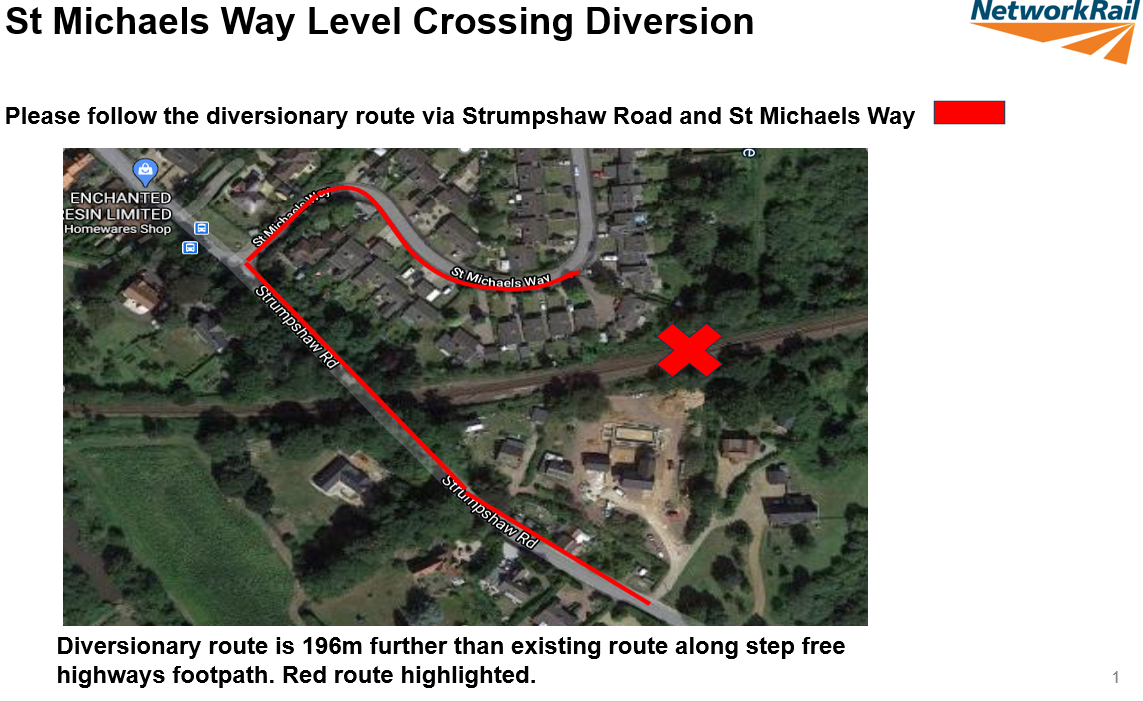 